Barrel Racing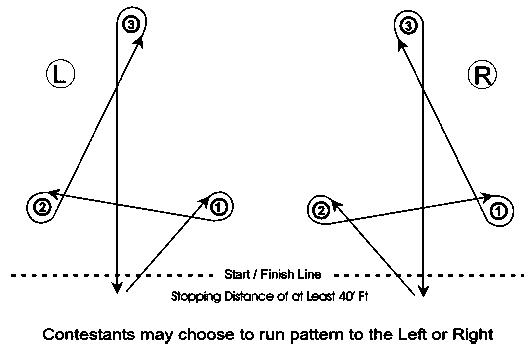 